公司代码：                                                 公司简称：2017年第一季度报告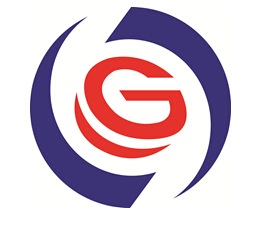 目     录一、	重要提示	2二、	公司基本情况	2三、	重要事项	5四、	附录	11重要提示公司基本情况主要财务数据截止报告期末的股东总数、前十名股东、前十名流通股东（或无限售条件股东）持股情况表重要事项附录财务报表